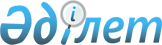 О внесении изменений и дополнения в решение Курчатовского городского маслихата от 21 декабря 2012 года № 10/61-V "О бюджете города Курчатов 
на 2013-2015 годы"
					
			Утративший силу
			
			
		
					Решение Курчатовского городского маслихата Восточно-Казахстанской области от 12 декабря 2013 года № 19/127-V. Зарегистрировано Департаментом юстиции Восточно-Казахстанской области 19 декабря 2013 года № 3124. Прекращено действие по истечении срока, на который решение было принято - (письмо аппарата Курчатовского городского маслихата Восточно-Казахстанской области от 6 января 2014 года № 2)

      Сноска. Прекращено действие по истечении срока, на который решение было принято - (письмо аппарата Курчатовского городского маслихата Восточно-Казахстанской области от 06.01.2014 № 2).

      

      

      Примечание РЦПИ.

      В тексте документа сохранена пунктуация и орфография оригинала.

      

      

      В соответствии со статьей 106 Бюджетного кодекса Республики Казахстан от 04 декабря 2008 года, подпунктом 1) пункта 1 статьи 6 Закона Республики Казахстан от 23 января 2001 года «О местном государственном управлении и самоуправлении в Республике Казахстан», решением Восточно-Казахстанского областного маслихата от 04 декабря 2013 года № 16/185-V «О внесении изменений и дополнений в решение от 07 декабря 2012 года № 8/99-V «Об областном бюджете на 2013-2015 годы», (зарегистрировано в Реестре государственной регистрации нормативных правовых актов за номером 3111) Курчатовский городской маслихат РЕШИЛ:



      1. Внести в решение маслихата «О бюджете города Курчатов на 2013-2015 годы» от 21 декабря 2012 года № 10/61-V (зарегистрировано в Реестре государственной регистрации нормативных правовых актов за номером 2787, опубликовано от 03 января 2013 года в областной газете «7 дней» № 1) следующие изменения и дополнение:



      в пункте 1 подпункты 1)-6) изложить в следующей редакции:

      «1) доходы – 1 274 967,0 тысяч тенге, в том числе:

      налоговые поступления – 627 663,0 тысяч тенге;

      неналоговые поступления – 6 591,0 тысяч тенге;

      поступления от продажи основного капитала – 6 882,0 тысяч тенге;

      поступления трансфертов – 633 831,0 тысяч тенге;

      2) затраты – 1 280 417,2 тысяч тенге;

      3) чистое бюджетное кредитование – 48 890,0 тысяч тенге, в том числе:

      бюджетные кредиты – 48 890,0 тысяч тенге;

      погашение бюджетных кредитов – 0,0 тысяч тенге;

      4) сальдо по операциям с финансовыми активами – 13 953,0 тысяч тенге, в том числе:

      приобретение финансовых активов – 14 560,0 тысяч тенге;

      поступления от продажи финансовых активов государства – 607,0 тысяч тенге;

      5) дефицит (профицит) бюджета – - 68 293,2 тысяч тенге;

      6) финансирование дефицита – 68 293,2 тысяч тенге»;



      пункт 11 изложить в следующей редакции:

      «11. Предусмотреть в городском бюджете на 2013 год целевые текущие трансферты из республиканского бюджета в следующих размерах:

      1227,0 тысяч тенге – на проведение противоэпизоотических мероприятий;

      30682,0 тысяч тенге – на реализацию государственного образовательного заказа в дошкольных организациях образования;

      4380,0 тысяч тенге – на ежемесячную выплату денежных средств опекунам (попечителям) на содержание ребенка-сироты (детей-сирот), и ребенка (детей), оставшегося без попечения родителей;

      4746,0 тысяч тенге – на увеличение размера доплаты за квалификационную категорию учителям школ и воспитателям дошкольных организаций образования;

      2538,0 тысяч тенге – на повышение оплаты труда учителям, прошедшим повышение квалификации по трехуровневой системе»;



      Пункт 14-1 изложить в следующей редакции:

      «14-1. Предусмотреть в городском бюджете на 2013 год целевые трансферты на развитие на реализацию мероприятий в рамках программы развития моногородов в сумме 30 932,0 тысячи тенге на строительство полигона промышленных отходов в городе Курчатов»;



      дополнить пунктом 14-2 в следующей редакции:

      «14-2. Предусмотреть в городском бюджете на 2013 год целевые трансферты на развитие на реализацию мероприятий в рамках программы развития моногородов в сумме 32 862,0 тысячи тенге на реконструкцию крыши детского сада «Журавушка» города Курчатов ВКО за счет целевых трансфертов из республиканского бюджета»;



      приложение 1 изложить в новой редакции согласно приложению 1 к настоящему решению.



      2. Настоящее решение вводится в действие с 1 января 2013 года.

      

      

      Председатель сессии                                   П. Надеев

      

      

      Секретарь Курчатовского

      городского маслихата                              Г. Карымбаева

Приложение 1 к решению

Курчатовского городского маслихата

от 12 декабря 2013 года № 19/127-VПриложение 1 к решению

Курчатовского городского маслихата

от 21 декабря 2012 года № 10/61-V 

Бюджет города Курчатов на 2013 год
					© 2012. РГП на ПХВ «Институт законодательства и правовой информации Республики Казахстан» Министерства юстиции Республики Казахстан
				кате

го

риякласспод

классспе

цифи

канаименование доходов2013 год

(тыс. тенге)1Доходы1 274 967,01Налоговые поступления627 663,001Подоходный налог257 946,02Индивидуальный подоходный налог257 946,001Индивидуальный подоходный налог с доходов, облагаемых у источника выплаты180 095,002Индивидуальный подоходный налог с доходов, не облагаемых у источника выплаты13 756,004Индивидуальный подоходный налог с доходов иностранных граждан, облагаемых у источника выплаты64 095,003Социальный налог188 063,71Социальный налог188 063,701Социальный налог188 063,704Налоги на собственность160 849,01Налоги на имущество106 715,001Налог на имущество юридических лиц и индивидуальных предпринимателей105 445,002Налог на имущество физических лиц1 270,03Земельный налог33 118,002Земельный налог с физических лиц на земли населенных пунктов1 963,008Земельный налог с юридических лиц, индивидуальных предпринимателей, частных нотариусов и адвокатов на земли населенных пунктов31 155,04Налог на транспортные средства20 899,001Налог на транспортные средства с юридических лиц7 755,002Налог на транспортные средства с физических лиц13 144,05Единый земельный налог117,001Единый земельный налог117,005Внутренние налоги на товары, работы и услуги19 103,02Акцизы1 016,096Бензин (за исключением авиационного) реализуемый юридическими и физическими лицами в розницу, а также используемый на собственные производственные нужды909,097Дизельное топливо, реализуемое юридическими и физическими лицами в розницу, а также используемое на собственные производственные нужды107,03Поступления за использование природных и других ресурсов14 504,015Плата за пользование земельными участками14 504,04Сборы за ведение предпринимательской и профессиональной деятельности3 514,001Сбор за государственную регистрацию индивидуальных предпринимателей317,002Лицензионный сбор за право занятия отдельными видами деятельности834,003Сбор за государственную регистрацию юридических лиц и учетную регистрацию филиалов и представительств, а также их перерегистрацию204,014Сбор за государственную регистрацию транспортных средств, а также их перерегистрацию55,018Сбор за государственную регистрацию прав на недвижимое имущество и сделок с ним1 729,025Плата за размещение наружной (визуальной) рекламы на открытом пространстве за пределами помещений в городе областного значения и на траспортных средствах, зарегистрированных в городе областного значения, за исключением платы за размещение наружной (визуальной) рекламы на объектах стационарного размещения рекламы в полосе отвода автомобильных дорог общего пользования районного значения, на открытом простарнстве за пределами помещений в городе районного значения, селе, поселке и на транспортных средствах, зарегистрированных в районе375,05Налог на игорный бизнес69,002Фиксированный налог69,008Обязательные платежи, взимаемые за совершение юридически значимых действий и (или) выдачу документов уполномоченными на то государственными органами или должностными лицами1 701,31Государственная пошлина1 701,302Государственная пошлина, взимаемая с подаваемых в суд исковых заявлений, заявлений особого искового производства, заявлений (жалоб) по делам особого производства, заявлений о вынесении судебного приказа, заявлений о выдаче дубликата исполнительного листа, заявлений о выдаче исполнительных листов на принудительное исполнение решений третейских (арбитражных) судов и иностранных судов, заявлений о повторной выдаче копий судебных актов, исполнительных листов и иных документов, за исключением государственной пошлины с подаваемых в суд исковых заявлений к государственным учреждениям792,104Государственная пошлина, взимаемая за регистрацию актов гражданского состояния, а также выдачу гражданам справок и повторных свидетельств о регистрации актов гражданского состояния и свидетельств в связи с изменением, дополнением и восстановлением записей актов гражданского состояния458,005Государственная пошлина, взимаемая за оформление документов на право выезда за границу на постоянное место жительства и приглашение в Республику Казахстан лиц из других государств, а также за внесение изменений в эти документы77,007Государственная пошлина, взимаемая за оформление документов о приобретении гражданства Республики Казахстан, восстановлении гражданства Республики Казахстан и прекращении гражданства Республики Казахстан17,008Государственная пошлина, взимаемая за регистрацию места жительства290,009Государственная пошлина, взимаемая за выдачу удостоверения охотника и его ежегодную регистрацию1,010Государственная пошлина, взимаемая за регистрацию и перерегистрацию каждой единицы гражданского, служебного оружия физических и юридических лиц (за исключением холодного охотничьего, сигнального, огнестрельного бесствольного, механических распылителей, аэрозольных и других устройств, снаряженных слезоточивыми или раздражающими веществами, пневматического оружия с дульной энергией не более 7,5 Дж и калибра до 4,5 мм включительно)12,012Государственная пошлина за выдачу разрешений на хранение или хранение и ношение, транспортировку, ввоз на территорию Республики Казахстан и вывоз из Республики Казахстан оружия и патронов к нему54,22Неналоговые поступления6 591,001Доходы от государственной собственности5 320,05Доходы от аренды имущества, находящегося в государственной собственности5 320,008Доходы от аренды имущества, находящегося в коммунальной собственности района (города областного значения), за исключением доходов от аренды государственного имущества, находящегося в управлении акимов города областного значения, села, поселка, сельского округа3 920,009Доходы от аренды жилищ из жилищного фонда, находящегося в коммунальной собственности района (города областного значения), за исключением доходов от аренды государственного имущества, находящегося в управлении акимов города районного значения, села, поселка, сельского округа1 400,006Прочие неналоговые поступления1 271,01Прочие неналоговые поступления1 271,007Возврат неиспользованных средств, ранее полученных из местного бюджета167,009Другие неналоговые поступления в местный бюджет1 104,03Поступления от продажи основного капитала6 882,001Продажа государственного имущества, закрепленного за государственными учреждениями2 015,01Продажа государственного имущества, закрепленного за государственными учреждениями2 015,002Поступления от продажи имущества, закрепленного за государственными учреждениями, финансируемыми из местного бюджета2 015,003Продажа земли и нематериальных активов4 867,01Продажа земли4 818,001Поступления от продажи земельных участков4 818,02Продажа нематериальных активов49,002Плата за продажу права аренды земельных участков49,04Поступления трансфертов633 831,002Трансферты из вышестоящих органов государственного управления633 831,02Трансферты из областного бюджета633 831,001Целевые текущие трансферты83 009,002Целевые трансферты на развитие365 456,003Субвенции68 012,004Трансферты на компенсацию потерь в связи с принятием законодательства117 354,0функ

цио

наль

ная

груп

пафунк

цио

наль

ная

под

груп

паАдми

нис

тра

тор

бюд

жет

ных

прог

раммпрог

рам

мапод

прог

рам

манаименование2013 год

(тыс. тенге)II. Затраты1 280 417,201Государственные услуги общего характера153 111,51Представительные, исполнительные и другие органы, выполняющие общие функции государственного управления132 685,7112Аппарат маслихата района (города областного значения)12 534,7001Услуги по обеспечению деятельности маслихата района (города областного значения)12 355,7003Капитальные расходы государственного органа179,0122Аппарат акима района (города областного значения)120 151,0001Услуги по обеспечению деятельности акима района (города областного значения)67 988,0002Создание информационных систем3 771,0003Капитальные расходы государственного органа48 392,02Финансовая деятельность13 822,8452Отдел финансов района (города областного значения)13 822,8001Услуги по реализации государственной политики в области исполнения бюджета района (города областного значения) и управления коммунальной собственностью района (города областного значения)12 414,0003Проведение оценки имущества в целях налогообложения103,1010Приватизация, управление коммунальным имуществом, постприватизационная деятельность и регулирование споров, связанных с этим874,0011Учет, хранение, оценка и реализация имущества, поступившего в коммунальную собственность172,0018Капитальные расходы государственного органа259,75Планирование и статистическая деятельность6 603,0453Отдел экономики и бюджетного планирования района (города областного значения)6 603,0001Услуги по реализации государственной политики в области формирования и развития экономической политики, системы государственного планирования и управления района (города областного значения)6 523,0004Капитальные расходы государственного органа80,002Оборона13 380,01Военные нужды4 214,0122Аппарат акима района (города областного значения)4 214,0005Мероприятия в рамках исполнения всеобщей воинской обязанности4 214,02Организация работы по чрезвычайным ситуациям9 166,0122Аппарат акима района (города областного значения)9 166,0006Предупреждение и ликвидация чрезвычайных ситуаций масштаба района (города областного значения)9 166,003Общественный порядок, безопасность, правовая, судебная, уголовно-исполнительная деятельность488,09Прочие услуги в области общественного порядка и безопасности488,0458Отдел жилищно-коммунального хозяйства, пассажирского транспорта и автомобильных дорог района (города областного значения)488,0021Обеспечение безопасности дорожного движения в населенных пунктах488,004Образование426 793,41Дошкольное воспитание и обучение75 792,0471Отдел образования, физической культуры и спорта района (города областного значения)75 792,0003Обеспечение деятельности организаций дошкольного воспитания и обучения42 661,0011За счет трансфертов из республиканского бюджета531,0015За счет средств местного бюджета42 130,0040Реализация государственного образовательного заказа в дошкольных организациях образования33 131,0011За счет трансфертов из республиканского бюджета30 682,0015За счет средств местного бюджета2 449,02Начальное, основное среднее и общее среднее образование287 637,5471Отдел образования, физической культуры и спорта района (города областного значения)287 637,5004Общеобразовательное обучение261 386,5011За счет трансфертов из республиканского бюджета6 753,0015За счет средств местного бюджета254 633,5005Дополнительное образование для детей и юношества26 251,09Прочие услуги в области образования63 363,9471Отдел образования, физической культуры и спорта района (города областного значения)55 693,9009Приобретение и доставка учебников, учебно-методических комплексов для государственных учреждений образования района (города областного значения)7 182,0020Ежемесячные выплаты денежных средств опекунам (попечителям) на содержание ребенка-сироты (детей-сирот), и ребенка (детей), оставшегося без попечения родителей4 380,0011За счет трансфертов из республиканского бюджета4 380,0067Капитальные расходы подведомственных государственных учреждений и организаций43 505,9015За счет средств местного бюджета43 505,9068Обеспечение повышения компьютерной грамотности населения626,0472Отдел строительства, архитектуры и градостроительства района (города областного значения)7 670,0037Строительство и реконструкция объектов образования7 670,0015За счет средств местного бюджета7 670,006Социальная помощь и социальное обеспечение75 622,32Социальная помощь58 684,4451Отдел занятости и социальных программ района (города областного значения)58 684,4002Программа занятости17 825,0100Общественные работы13 600,6101Профессиональная подготовка и переподготовка безработных1 583,1102Дополнительные меры по социальной защите граждан в сфере занятости населения2 641,3005Государственная адресная социальная помощь1 048,3015За счет средств местного бюджета1 048,3006Оказание жилищной помощи1 100,0007Социальная помощь отдельным категориям нуждающихся граждан по решениям местных представительных органов33 588,0028За счет трансфертов из областного бюджета32 088,0029За счет средств бюджета района (города областного значения)1 500,0010Материальное обеспечение детей-инвалидов, воспитывающихся и обучающихся на дому1 345,0014Оказание социальной помощи нуждающимся гражданам на дому1 732,5015За счет средств местного бюджета1 732,5016Государственные пособия на детей до 18 лет1 643,0017Обеспечение нуждающихся инвалидов обязательными гигиеническими средствами и предоставление услуг специалистами жестового языка, индивидуальными помощниками в соответствии с индивидуальной программой реабилитации инвалида152,6023Обеспечение деятельности центров занятости населения250,0015За счет средств местного бюджета250,09Прочие услуги в области социальной помощи и социального обеспечения16 937,9451Отдел занятости и социальных программ района (города областного значения)16 937,9001Услуги по реализации государственной политики на местном уровне в области обеспечения занятости и реализации социальных программ для населения15 869,0011Оплата услуг по зачислению, выплате и доставке пособий и других социальных выплат200,0021Капитальные расходы государственного органа868,907Жилищно-коммунальное хозяйство268 535,81Жилищное хозяйство3 263,0458Отдел жилищно-коммунального хозяйства, пассажирского транспорта и автомобильных дорог района (города областного значения)3 263,0003Организация сохранения государственного жилищного фонда1 677,0031Изготовление технических паспортов на объекты кондоминиумов1 586,02Коммунальное хозяйство224 597,0458Отдел жилищно-коммунального хозяйства, пассажирского транспорта и автомобильных дорог (города областного значения)21 790,0012Функционирование системы водоснабжения и водоотведения18 000,0026Организация эксплуатации тепловых сетей, находящихся в коммунальной собственности районов (городов областного значения)3 790,0472Отдел строительства, архитектуры и градостроительства района (города областного значения)202 807,0006Развитие системы водоснабжения и водоотведения202 807,0011За счет трансфертов из республиканского бюджета200 000,0015За счет средств местного бюджета2 807,03Благоустройство населенных пунктов40 675,8458Отдел жилищно-коммунального хозяйства, пассажирского транспорта и автомобильных дорог района (города областного значения)40 675,8015Освещение улиц в населенных пунктах14 449,7016Обеспечение санитарии населенных пунктов4 787,9018Благоустройство и озеленение населенных пунктов21 438,208Культура, спорт, туризм и информационное пространство84 560,31Деятельность в области культуры37 830,0455Отдел культуры и развития языков района (города областного значения)37 830,0003Поддержка культурно-досуговой работы37 830,02Спорт5 109,3471Отдел образования, физической культуры и спорта района (города областного значения)5 109,3014Проведение спортивных соревнований на районном (города областного значения) уровне820,8015Подготовка и участие членов сборных команд района (города областного значения) по различным видам спорта на областных спортивных соревнованиях4 288,53Информационное пространство14 849,0455Отдел культуры и развития языков района (города областного значения)12 723,0006Функционирование районных (городских) библиотек6 251,0007Развитие государственного языка и других языков народа Казахстана6 472,0456Отдел внутренней политики района (города областного значения)2 126,0002Услуги по проведению государственной информационной политики через газеты и журналы1 988,0005Услуги по проведению государственной информационной политики через телерадиовещание138,09Прочие услуги по организации культуры, спорта, туризма и информационного пространства26 772,0455Отдел культуры и развития языков района (города областного значения)11 477,0001Услуги по реализации государственной политики на местном уровне в области развития языков и культуры7 071,7010Капитальные расходы государственного органа260,0032Капитальные расходы подведомственных государственных учреждений и организаций4 145,3456Отдел внутренней политики района (города областного значения)15 295,0001Услуги по реализации государственной политики на местном уровне в области информации, укрепления государственности и формирования социального оптимизма граждан9 073,0003Реализация мероприятий в сфере молодежной политики5 245,0006Капитальные расходы государственного органа277,0032Капитальные расходы подведомственных государственных учреждений и организаций700,009Топливно-энергетический комплекс и недропользование95 600,89Прочие услуги в области топливно-энергетического комплекса и недропользования95 600,8472Отдел строительства, архитектуры и градостроительства района (города областного значения)95 600,8009Развитие теплоэнергетической системы95 600,8015За счет средств местного бюджета95 600,810Сельское, водное, лесное, рыбное хозяйство, особо охраняемые природные территории, охрана окружающей среды и животного мира, земельные отношения12 956,01Сельское хозяйство11 729,0460Отдел сельского хозяйства, ветеринарии и земельных отношений района (города областного значения)11 729,0001Услуги по реализации государственной политики на местном уровне в сфере сельского хозяйства, ветеринарии и земельных отношений на территории района (города областного значения)11 117,0011За счет трансфертов из республиканского бюджета540,0015За счет средств местного бюджета10 577,0003Капитальные расходы государственных органов68,0012Организация отлова и уничтожения бродячих собак и кошек440,0014Проведение мероприятий по идентификации сельскохозяйственных животных104,09Прочие услуги в области сельского, водного, лесного, рыбного хозяйства, охраны окружающей среды и земельных отношений1 227,0460Отдел сельского хозяйства, ветеринарии и земельных отношений района (города областного значения)1 227,0015Проведение противоэпизоотических мероприятий1 227,0011За счет трансфертов из республиканского бюджета1 227,011Промышленность, архитектурная, градостроительная и строительная деятельность17 852,82Архитектурная, градостроительная и строительная деятельность17 852,8472Отдел строительства, архитектуры и градостроительства района (города областного значения)17 852,8001Услуги по реализации государственной политики в области строительства, архитектуры и градостроительства на местном уровне7 518,2013Разработка схем градостроительного развития территории района, генеральных планов городов районного (областного) значения, поселков и иных сельских населенных пунктов10 000,0015Капитальные расходы государственного органа334,612Транспорт и коммуникации12 773,61Автомобильный транспорт12 773,6458Отдел жилищно-коммунального хозяйства, пассажирского транспорта и автомобильных дорог района (города областного значения)12 773,6023Обеспечение функционирования автомобильных дорог12 773,613Прочие118 504,39Прочие118 504,3452Отдел финансов района (города областного значения)9 578,7012Резерв местного исполнительного органа района (города областного значения)9 578,7101Резерв местного исполнительного органа района (города областного значения) на неотложные затраты9 429,0102Резерв местного исполнительного органа района (города областного значения) на исполнение обязательств по решениям судов149,7458Отдел жилищно-коммунального хозяйства, пассажирского транспорта и автомобильных дорог района (города областного значения)10 572,4001Услуги по реализации государственной политики на местном уровне в области жилищно-коммунального хозяйства, пассажирского транспорта и автомобильных дорог10 516,9013Капитальные расходы государственного органа55,5471Отдел образования, физической культуры и спорта района (города областного значения)14 226,5001Услуги по обеспечению деятельности отдела образования, физической культуры и спорта14 017,0018Капитальные расходы государственного органа209,5472Отдел строительства, архитектуры и градостроительства района (города областного значения)77 231,0085Реализация бюджетных инвестиционных проектов в рамках Программы развития моногородов на 2012-2020 годы77 231,0011За счет средств из республиканского бюджета63 794,0015За счет средств местного бюджета13 437,0493Отдел предпринимательства, промышленности и туризма района (города областного значения)6 895,7001Услуги по реализации государственной политики на местном уровне в области развития предпринимательства, промышленности и туризма5 295,7003Капитальные расходы государственного органа1 600,014Обслуживание долга1,21Обслуживание долга1,2452Отдел финансов района (города областного значения)1,2013Обслуживание долга местных исполнительных органов по выплате вознаграждений и иных платежей по займам из областного бюджета1,215Трансферты237,21Трансферты237,2452Отдел финансов района (города областного значения)237,2006Возврат неиспользованных (недоиспользованных) целевых трансфертов237,2III. Чистое бюджетное кредитование48 890,0Бюджетные кредиты48 890,013Прочие48 890,09Прочие48 890,0493Отдел предпринимательства, промышленности и туризма района (города областного значения)48 890,0008Кредитование на содействие развитию предпринимательства в моногородах48 890,0013За счет кредитов из республиканского бюджета48 890,05Погашение бюджетных кредитов0,0IV. Сальдо по операциям с финансовыми активами:13 953,0Приобретение финансовых активов14 560,013Прочие14 560,09Прочие14 560,0458Отдел жилищно-коммунального хозяйства, пассажирского транспорта и автомобильных дорог района (города областного значения)14 560,0065Формирование или увеличение уставного капитала юридических лиц14 560,06Поступление от продажи финансовых активов государства607,0V. Дефицит (профицит) бюджета-68 293,2VI. Финансирование дефицита (использование профицита) бюджета68 293,27Поступления займов48 890,001Внутренние государственные займы48 890,02Договоры займа48 890,003Займы, получаемые местным исполнительным органом района (города областного значения)48 890,08Используемые остатки бюджетных средств19 403,21Свободные остатки бюджетных средств19 403,201Свободные остатки бюджетных средств19 403,2